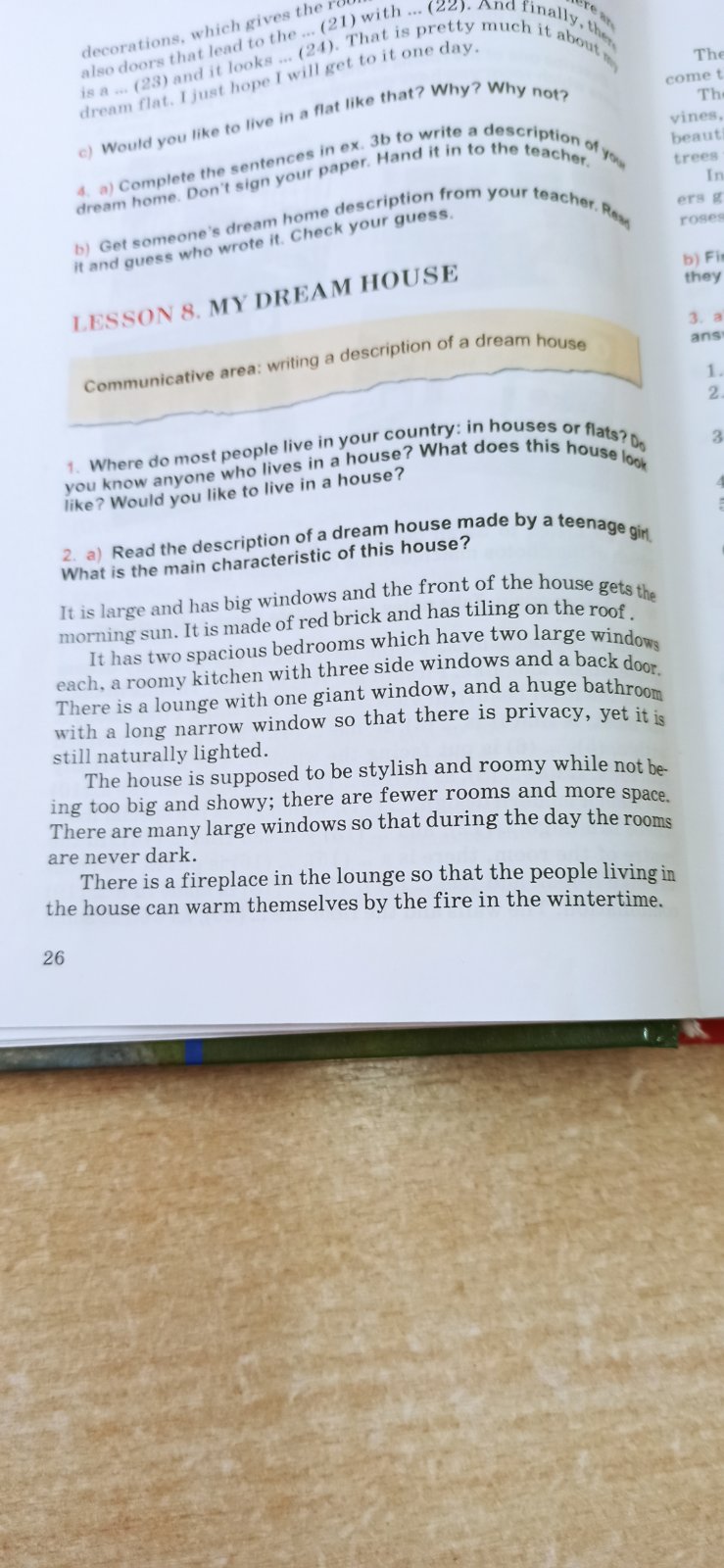 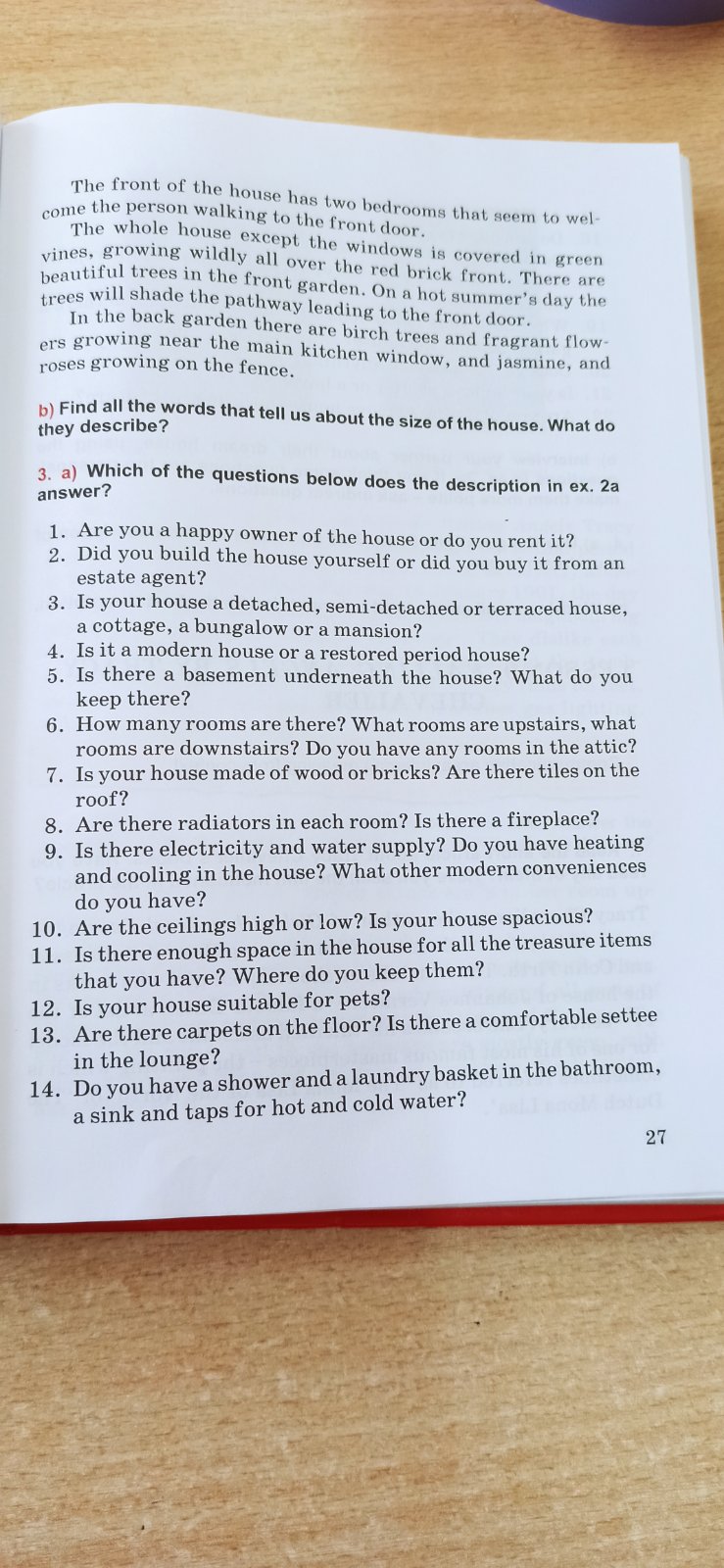 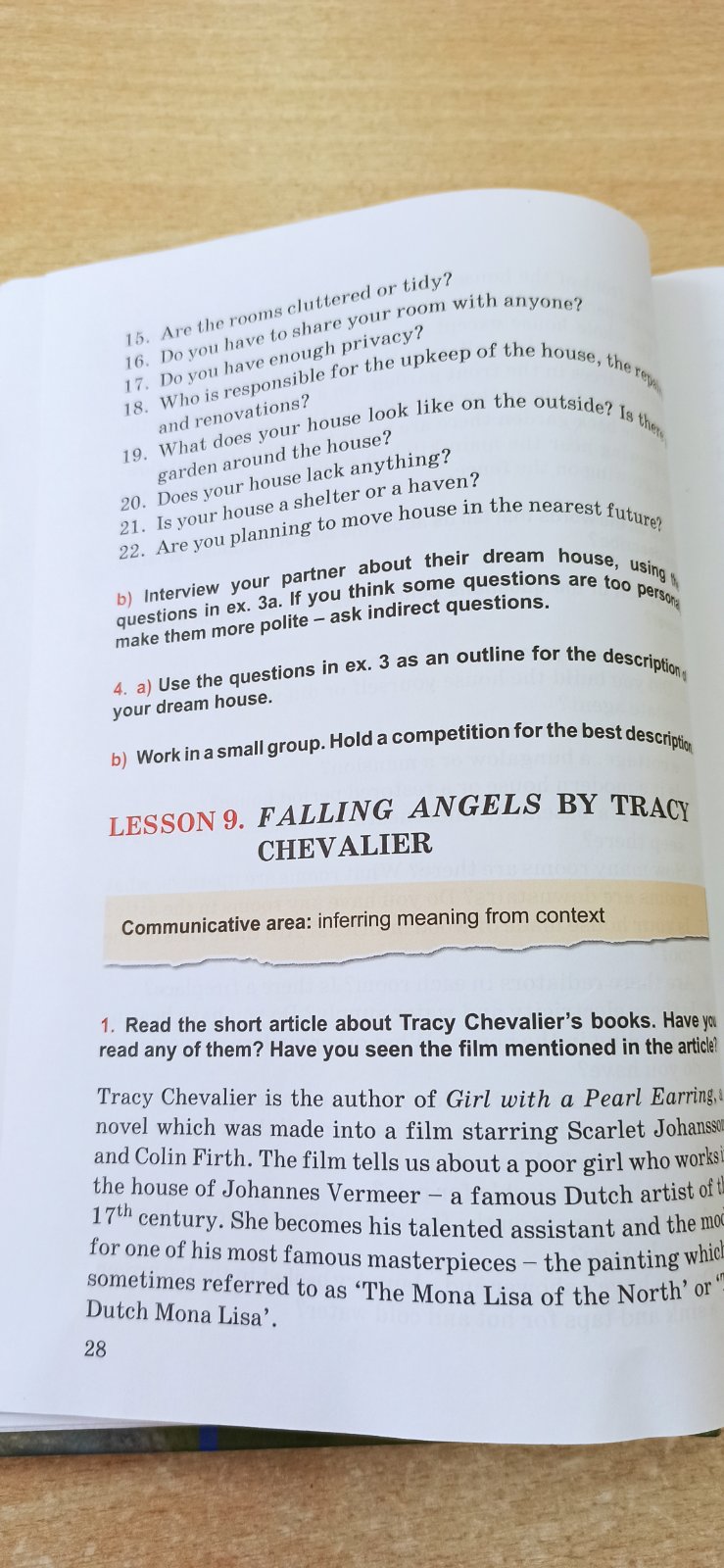 №урокаТемаЗадания для самостоятельного изученияДомашнее задание13Подготовка проекта «Мой будущий дом/квартираСтр.26-27, упр.1Стр. 27, упр.314Презентация проекта «Мой будущий дом/квартирапроектпроект